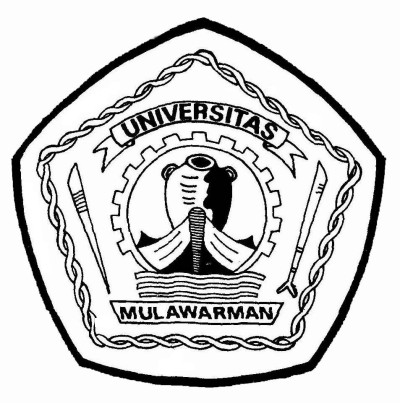 KARTU BIMBINGAN SKRIPSINama				:     NIM				:     Minat Studi			: Hukum     Judul Skripsi                        :     Pembimbing Utama		:     Pembimbing Pendamping	: Catatan:Kartu Bimbingan dibawa saat bimbingan			Kartu bimbingan diisi oleh Dosen PembimbingNoTanggalSaran/PerbaikanParaf PembimbingParaf PembimbingNoTanggalSaran/PerbaikanUtamaPendampingNoTanggalSaran/PerbaikanParaf PembimbingParaf PembimbingNoTanggalSaran/PerbaikanUtamaPendampingPelaksanaan UjianTanggalUjian Desain RisetSeminar Hasil PenelitianUjian Akhir Skripsi